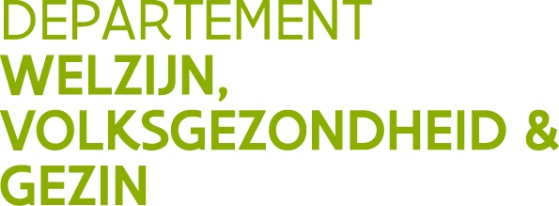 Vlaams Infrastructuurfonds voor Persoonsgebonden AangelegenhedenKoning Albert II-laan 35 bus 341030 BrusselT 02 553 32 50F 02 553 34 80vipa@vlaanderen.beBOUWTECHNISCHE ZELFEVALUATIE : ///////////////////////////////////////////////////////////////////////////////////////////////////////////////////////Klant- en projectgegevensConformiteit akkoord goedgekeurd project Een verslag met een overzicht van de wijze waarop de aanvrager tegemoetgekomen is aan de opmerkingen, vermeld bij het goedgekeurde project, en over alle wijzigingen die er ten aanzien van het goedgekeurde project doorgevoerd werden, zowel op bouwfysisch, bouwtechnisch, conceptueel als op functioneel vlak;Duurzaam bouwen / Programma van eisenBijlagen: documenten ter staving duurzaam bouwenBijlage: advies InterBijlage: geüpdatet PvEStand van zaken projectBijlage: foto’s Bijlage: overzicht gunningen  (sjabloon)KostenevolutieGelieve een kopie te maken van het tabblad Bouwkost_eindafr_excl. BTWBijlage: Sjabloon_bouwkost_incl.eindafrekening_versiemei2018KunstwerkBijlagen: facturen + foto’sDatum evaluatie:Xx/xx/20xxPROJECTVIPA-dossiernummerVoorzieningBouwplaatsKostensoortNieuwbouw/UitbreidingVerbouwingAankoopOpmerkingen uit adviezen + tegemoetkomingen (dit kan gaan over opmerkingen uit het functioneel, bouwtechnisch of financieel advies)(dit kan gaan over opmerkingen uit het functioneel, bouwtechnisch of financieel advies)Concept en plannenIs het concept of zijn de plannen gewijzigd?  JA/NEEOpsomming van wijzigingen met korte motivatie: …. Is het concept of zijn de plannen gewijzigd?  JA/NEEOpsomming van wijzigingen met korte motivatie: …. Technische uitrusting  Zijn er wijzigingen doorgevoerd aan de technische uitrusting? JA/NEEOpsomming van wijzigingen met korte motivatie: …. Zijn er wijzigingen doorgevoerd aan de technische uitrusting? JA/NEEOpsomming van wijzigingen met korte motivatie: …. Stedenbouwkundige vergunning xx/xx/20xxEventuele opmerkingen: Brandveiligheid(datum laatste verslag)Is er sinds het verslag bij het goedgekeurde project nog een advies vanuit de brandweer gevraagd? Welke zijn de aandachtspunten ?OpmerkingenVIPA criteria duurzaamheidScore goedgekeurd projectVIPA criteria duurzaamheidHuidige scoreVIPA criteria duurzaamheidMotivatie of compensatie ToegankelijkheidIs er een advies op de (uitvoerings)plannen opgevraagd? Welke zijn de aandachtspunten? Is er een advies op de (uitvoerings)plannen opgevraagd? Welke zijn de aandachtspunten? Is er een advies op de (uitvoerings)plannen opgevraagd? Welke zijn de aandachtspunten? Programma van eisenBekrachtigd Definitief (na voorlopige oplevering)Bekrachtigd Definitief (na voorlopige oplevering)Bekrachtigd Definitief (na voorlopige oplevering)Werd het initieel PvE behouden?Opsomming van wijzigingen met korte motivatie:…Werd het initieel PvE behouden?Opsomming van wijzigingen met korte motivatie:…Werd het initieel PvE behouden?Opsomming van wijzigingen met korte motivatie:…E-peilNvt. Nog definitief vast te leggen  Reeds bepaald nl. :Nvt. Nog definitief vast te leggen  Reeds bepaald nl. :Nvt. Nog definitief vast te leggen  Reeds bepaald nl. :K-peilNvt. Nog definitief vast te leggen  Reeds bepaald nl. :Nvt. Nog definitief vast te leggen  Reeds bepaald nl. :Nvt. Nog definitief vast te leggen  Reeds bepaald nl. :VentilatieSysteem DSysteem DWarmterecuperatieVentilatieSysteem CSysteem CVochtrecuperatieVentilatieSysteem C+Systeem C+Via warmtewielVentilatieAndere:Andere:ZonneweringZonwerende beglazingZonwerende beglazingIngeval van sturingZonneweringLuifels (vast)Luifels (vast)Centrale sturingZonneweringGecontroleerde screensGecontroleerde screensSturing per gevelZonneweringBinnenzonweringBinnenzonweringCentrale sturing met overrulingZonneweringAndere:…Andere:…Andere opmerkingenStand van zaken bouwwerken2° Overzicht van de uitgevoerde en geplande werkzaamheden : Datum ingebruikname3° De planning van de ingebruikname van de infrastructuur die met het project of, in voorkomend geval, per projectonderdeel wordt gerealiseerd: Stand van zaken aanbestedingen (zie overzicht gunningen) Opmerkingenraming goedgekeurd projectraming voor aanbestedingprijs na aanbesteding eindafrekening PF1 Ruwbouw0%0%0%0%PF2 Technieken0%0%0%0%PF3 Afwerking0%0%0%0%subtotaal€ 0,000% € 0,000% € 0,000%€ 0,000%PF4 Meubilair0%0%0%0%totaal € 0,000% € 0,000% € 0,000%€ 0,000%evaluatie Eventueel motiveren van grote verschillen in kostprijs. Stand van zakenKunstenaar en titelKorte omschrijving Bedrag